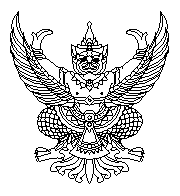 ประกาศองค์การบริหารส่วนตำบลบางหินเรื่อง   สอบราคาจ้างโครงการซ่อมแซมถนน Cape Sael สายบ้านบางหิน-บ้านวังกุ่ม หมู่ที่ 2  และหมู่ที่  4  ตำบลบางหิน  อำเภอกะเปอร์  จังหวัดระนอง*****************ด้วยองค์การบริหารส่วนตำบลบางหิน มีความประสงค์จะสอบราคาจ้างโครงการซ่อมแซมถนน Cape Sael สายบ้านบางหิน-บ้านวังกุ่ม  หมู่ที่  2  และหมู่ที่  4  ตำบลบางหิน  อำเภอกะเปอร์ จังหวัดระนอง  ขนาดผิวจราจรกว้าง  6.00  เมตร  ยาว  2,486  เมตร  ไหล่ทางข้างล่ะ  1.00 เมตร รายละเอียดตามปริมาณงานและแบบแปลนที่กำหนด  ราคากลาง  1,999,000  บาท  (หนึ่งล้านเก้าแสนเก้าหมื่นเก้าพันบาทถ้วน) วงเงินงบประมาณที่ได้รับอนุมัติ   2,000,000  บาท  (สองล้านบาทถ้วน) ผู้มีสิทธิเสนอราคาจะต้องมีคุณสมบัติ ดังนี้เป็นนิติบุคคลหรือบุคคลธรรมดาที่มีอาชีพรับจ้างทำงานที่สอบราคาดังกล่าวซึ่งมีผลงานก่อสร้างประเภทเดียวกันซึ่งเป็นสัญญาเดียวกัน  ในวงเงินไม่น้อยกว่า......999,500.....บาทไม่เป็นผู้ที่ถูกแจ้งเวียนชื่อเป็นผู้ทิ้งงานของทางราชการ รัฐวิสาหกิจ  หรือหน่วยงานบริหารราชการส่วนท้องถิ่นและได้แจ้งเวียนชื่อแล้ว	3. เป็นผู้ที่ผ่านการคัดเลือกผู้มีคุณสมบัติเบื้องต้นในการจ้างขององค์การบริหารส่วนตำบลบางหิน 4. ไม่เป็นผู้ได้รับเอกสิทธิ์หรือความคุ้มกัน ซึ่งอาจปฏิเสธไม่ยอมขึ้นศาลไทย เว้นแต่รัฐบาลของผู้เสนอราคาได้มีคำสั่งให้สละสิทธิ์และความคุ้มกันเช่นว่านั้น5. ไม่เป็นผู้มีผลประโยชน์ร่วมกันกับผู้เสนอราคารายอื่นที่เข้าเสนอราคาให้แก่องค์การบริหารส่วนตำบลบางหิน ณ วันประกาศสอบราคา หรือไม่เป็นผู้กระทำการอันเป็นการขัดขวางการแข่งขันราคาอย่างเป็นธรรม ในการสอบราคาจ้างครั้งนี้	กำหนดดูสถานที่ก่อสร้างในวันที่  5  ตุลาคม  2557   เวลา 10.00 น. โดยพร้อมกัน ณ  องค์การบริหารส่วนตำบลบางหิน ซึ่งผู้ควบคุมงานจะนำไปดูสถานที่ และลงชื่อไว้เป็นหลักฐาน และถ้าผู้ที่จะเข้ายื่นซองสอบราคา ไม่สามารถไปดูสถานที่ก่อสร้างด้วยตนเองจะมอบอำนาจโดยถูกต้องตามกฎหมายให้ตัวแทนไปดูสถานที่ก็ได้  โดยตัวแทนจะต้องแสดงหนังสือมอบอำนาจกับเจ้าหน้าที่ด้วย และกำหนดรับฟังคำชี้แจงรายละเอียดเพิ่มเติมในวันเดียวกัน ในกรณีผู้ไม่ไปดูสถานที่ก่อสร้างองค์การบริหารส่วนตำบลบางหิน ถือว่าได้รับทราบรายละเอียดแล้วกำหนดขายแบบรูปรายการและกำหนดยื่นซองใบเสนอราคา  ในวันที่ 24  ตุลาคม 2557 ถึงวันที่  7  พฤศจิกายน 2557 ระหว่างเวลา 08.30 น. – 16.30 น. ในวันเวลาราชการ  ณ สำนักงานองค์การบริหารส่วนตำบลบางหิน  กำหนดรับซองใบเสนอราคา  ในวันที่  10 พฤศจิกายน  2557  ตั้งแต่เวลา 10.30 น.-12.00 น.  ณ  ศูนย์รวมข้อมูลข่าวสารการจัดซื้อ/จัดจ้างระดับอำเภอ ที่ว่าการอำเภอกะเปอร์ ชั้น 2    	กำหนดเปิดซองใบเสนอราคา  ในวันที่  11  พฤศจิกายน  2557  ตั้งแต่เวลา 10.00 น. เป็นต้นไป   ณ  ศูนย์รวมข้อมูลข่าวสารการซื้อ/การจ้างขององค์การบริหารส่วนตำบลระดับอำเภอ ที่ว่าการอำเภอกะเปอร์ ชั้น 2ผู้สนใจติดต่อขอซื้อเอกสารสอบราคาในราคาชุดละ  700  บาท   ได้ที่สำนักงานองค์การบริหารส่วนตำบล บางหิน  ระหว่างวันที่   24  ตุลาคม  2557  ถึงวันที่  7 พฤศจิกายน  2557   หรือสอบถามทางโทรศัพท์ หมายเลข  0-7786-1246  ในวันและเวลาราชการ   ดูรายละเอียดได้ที่เว็ปไซต์    www.banghin.go.th 	ประกาศ  ณ  วันที่   24   เดือน  ตุลาคม    พ.ศ.  2557 (นายวิชัย  ศรีเจริญ)นายกองค์การบริหารส่วนตำบลบางหินเอกสารสอบราคาจ้าง  เลขที่  1/2558การจ้างทำ  สอบราคาจ้างโครงการซ่อมแซมถนน Cape Sael สายบ้านบางหิน-บ้านวังกุ่ม หมู่ที่ 2  และหมู่ที่  4  ตำบลบางหิน  อำเภอกะเปอร์  จังหวัดระนองตามประกาศองค์การบริหารส่วนตำบลบางหิน   ลงวันที่  24  เดือน ตุลาคม  พ.ศ. 2557**************************องค์การบริหารส่วนตำบลบางหิน  ซึ่งต่อไปนี้เรียกว่า  "องค์การบริหารส่วนตำบลบางหิน” มีความประสงค์จะสอบราคาจ้างคือ    โครงการซ่อมแซมถนน Cape Sael สายบ้านบางหิน-บ้านวังกุ่ม  หมู่ที่  2  และหมู่ที่  4  ตำบลบางหิน  อำเภอกะเปอร์ จังหวัดระนอง  ขนาดผิวจราจรกว้าง  6.00  เมตร  ยาว  2,486  เมตร  ไหล่ทางข้างล่ะ  1.00 เมตร รายละเอียดตามปริมาณงานและแบบแปลนที่กำหนด  ราคากลาง  1,999,000  บาท  (หนึ่งล้านเก้าแสนเก้าหมื่นเก้าพันบาทถ้วน) วงเงินงบประมาณที่ได้รับอนุมัติ   2,000,000  บาท  (สองล้านบาทถ้วน) 1.  เอกสารแนบท้ายเอกสารสอบราคาแบบรูปรายการละเอียดแบบใบเสนอราคาแบบสัญญาจ้างแบบหนังสือค้ำประกัน (1) หลักประกันสัญญาบทนิยาม(1) ผู้เสนอราคาที่มีผลประโยชน์ร่วมกัน(2) การขัดขวางการแข่งขันราคาอย่างเป็นธรรม2. คุณสมบัติของผู้เสนอราคาผู้เสนอราคาเป็นนิติบุคคลหรือบุคคลธรรมดาที่มีอาชีพรับจ้างงาน ที่สอบราคาจ้าง    ผู้เสนอราคาต้องไม่เป็นผู้ที่ถูกระบุชื่อไว้ในบัญชีรายชื่อผู้ทิ้งงานของทางราชการ หรือของหน่วยการบริหารราชการส่วนท้องถิ่น และได้แจ้งเวียนชื่อแล้ว หรือไม่เป็นผู้ที่ได้รับผลการสั่งให้นิติบุคคลหรือบุคคลอื่นเป็นผู้ทิ้งงานตามระเบียบของทางราชการผู้เสนอราคาต้องไม่เป็นผู้มีผลประโยชน์ร่วมกันกับผู้เสนอราคารายอื่น ณ วันประกาศสอบราคาหรือไม่เป็นผู้กระทำการอันเป็นการขัดขวางการแข่งขันราคาอย่างเป็นธรรม ตามข้อ 1.5ผู้เสนอราคาต้องผ่านการคัดเลือกผู้มีคุณสมบัติเบื้องต้นในการจ้าง ผู้เสนอราคาต้องไม่เป็นผู้ได้รับเอกสารสิทธิ์หรือความคุ้มกัน ซึ่งอาจปฏิเสธไม่ยอมขึ้นศาลไทย เว้นแต่รัฐบาลของผู้เสนอราคาได้มีคำสั่งให้สละสิทธิ์และความคุ้มกันเช่นว่านั้น	     2.6  มีผลงานก่อสร้างประเภทงานเดียวกัน   ซึ่งเป็นสัญญาเดียวกันในวงเงินไม่น้อยกว่า 999,500 บาท (เก้าแสนเก้าหมื่นเก้าพันห้าร้อยบาทถ้วน)  และเป็นผลงานที่เป็นคู่สัญญาโดยตรงกับส่วนราชการ หน่วยงานตามกฎหมายว่าด้วยระเบียบบริหารราชการส่วนท้องถิ่น  หน่วยงานอื่น  ซึ่งมีกฎหมายบัญญัติให้มีฐานะเป็นราชการส่วนท้องถิ่น  รัฐวิสาหกิจ  ที่องค์การบริหารส่วนตำบลเชื่อถือ-2-3. หลักฐานการเสนอราคาผู้เสนอราคาจะต้องเสนอเอกสารหลักฐานแนบมาพร้อมกับซองสอบราคาดังนี้สำเนาหนังสือรับรองการจดทะเบียนหุ้นส่วน  และสำเนาใบทะเบียนภาษีมูลค่าเพิ่มพร้อมทั้งรับรองสำเนาถูกต้องสำเนาบัตรประจำตัวผู้เสียภาษีสำเนาบัตรประจำตัวประชาชนและทะเบียนบ้านของหุ้นส่วนผู้จัดการหรือผู้มีอำนาจลงนามหนังสือมอบอำนาจซึ่งปิดอากรแสตมป์ตามกฎหมายในกรณีที่ผู้เสนอราคามอบอำนาจให้บุคคลอื่นลงนามในใบเสนอราคาแทน	     3.5 สำเนาหนังสือรับรองผลงานก่อสร้าง ซึ่งเป็นสัญญางานประเภทงานเดียวกันซึ่งเป็นสัญญาเดียวพร้อมทั้งรับรองสำเนาถูกต้อง3.6  บัญชีรายการก่อสร้างหรือใบแจ้งปริมาณงาน  ซึ่งจะต้องแสดงรายการวัสดุ  อุปกรณ์ ค่าแรงงาน  ภาษีประเภทต่าง ๆ รวมทั้งกำไรไว้ด้วยบัญชีรายการเอกสารทั้งหมดที่ได้ยื่นพร้อมกับซองเสนอราคาสำเนาใบเสร็จรับเงินของ อบต. กรณีซื้อเอกสารสอบราคาจ้างพร้อมรับรองสำเนาผู้จัดการหรือผู้มีอำนาจลงนาม  เซ็นต์ชื่อรับรองสำเนาเอกสาร  3.1 - 3.8  4.  การยื่นซองสอบราคา	    4.1 ผู้เสนอราคาต้องยื่นเสนอราคาตามที่แบบกำหนดไว้ในเอกสารสอบราคานี้โดยไม่มีเงื่อนไขใด ๆ   ทั้งสิ้นและจะต้องกรอกข้อความให้ถูกต้องครบถ้วน ลงลายมือชื่อผู้เสนอราคาให้ชัดเจน   จำนวนที่เสนอจะต้องระบุตรงกันทั้งตัวเลขและตัวหนังสือโดยไม่มีการขูดลบหรือการแก้ไข หากมีการขุดลบ ตก เติม แก้ไข เปลี่ยนแปลง จะต้องลงลายมือชื่อผู้เสนอราคา พร้อมทั้งประทับตรา  กำกับไว้ด้วยทุกแห่งผู้เสนอราคาจะต้องกรอกปริมาณวัสดุหรือราคาในบัญชีรายการก่อสร้างให้ครบถ้วนในการเสนอราคาให้เสนอราคาเป็นเงินบาท      และเสนอราคาเพียงราคาเดียว  โดยเสนอราคารวมและราคาต่อหน่วย   และหรือราคาต่อรายการ   ตามเงื่อนไขที่ระบุไว้ท้ายใบเสนอราคาให้ถูกต้อง   ทั้งนี้ราคารวมที่เสนอจะต้องตรงกันทั้งตัวเลขและตัวหนังสือ   ถ้าตัวเลขและตัวอักษรไม่ตรงกันให้ถือตัวหนังสือเป็นสำคัญ โดยคิดราคารวมทั้งสิ้นซึ่งรวมค่าภาษีมูลค่าเพิ่ม ภาษีอากรอื่น และค่าใช้จ่ายทั้งปวงไว้แล้ว	    ราคาที่เสนอจะต้องเสนอกำหนดยื่นราคาไม่น้อยกว่า  30 วัน  นับตั้งแต่วันเปิดซองสอบราคาโดยภายในกำหนดยื่นราคาผู้เสนอราคาต้องรับผิดชอบราคาที่ตนได้เสนอไว้  และจะถอนการเสนอราคามิได้  4.3 ผู้เสนอราคาจะต้องเสนอกำหนดเวลาดำเนินการก่อสร้างแล้วเสร็จไม่เกิน  30  วัน นับถัดจากวันลงนามในสัญญาจ้างหรือวันที่ได้รับหนังสือแจ้งจากองค์การบริหารส่วนตำบลให้เริ่มทำงาน	    4.4 ก่อนยื่นซองสอบราคา  ผู้เสนอราคาควรตรวจดูร่างสัญญา  แบบรูปและรายละเอียด ฯลฯ  ให้ถี่ถ้วน  และเข้าใจเอกสารสอบราคาทั้งหมดเสียก่อนที่จะตกลงยื่นซองสอบราคาตามเงื่อนไขในเอกสารสอบราคา         4.5 ผู้เสนอจะต้องยื่นซองสอบราคาที่ปิดผนึกซองเรียบร้อยจ่าหน้าซองถึงประธานกรรมการเปิดซองสอบราคาจ้าง  โดยระบุไว้ที่หน้าซองว่า  "ใบเสนอราคาตามเอกสารสอบราคาจ้าง เลขที่  1/2558"  ยื่นต่อเจ้าหน้าที่รับซองสอบราคา ระหว่างวันที่  24-31 ตุลาคม  2557  และวันที่  3-7 พฤศจิกายน 2557  ระหว่างเวลา 08.30 น. ถึง 16.30 น. โดยยื่นที่สำนักงานองค์การบริหารส่วนตำบลบางหิน   -3-    และกำหนดรับซองสอบราคาในวันที่  10  พฤศจิกายน  2557  เวลา  10.30 น. – 12.00  น.  ณ  ศูนย์รวมข้อมูลข่าวสารการจัดซื้อจัดจ้างขององค์การบริหารส่วนตำบลระดับอำเภอ ที่ว่าการอำเภอกะเปอร์ชั้น  2     คณะกรรมการเปิดซองสอบราคาจะเปิดซองใบเสนอราคาของผู้เสนอราคาที่มีสิทธิได้รับการคัดเลือกดังกล่าวข้างต้น ณ  ศูนย์รวมข้อมูลข่าวสารการจัดซื้อจัดจ้างขององค์การบริหารส่วนตำบลระดับอำเภอ  (ที่ว่าการอำเภอกะเปอร์) ชั้น 2   ในวันที่  11 พฤศจิกายน 2557  ตั้งแต่เวลา  10.00  น. เป็นต้นไป  ณ  ศูนย์รวมข้อมูลข่าวสารการซื้อ/การจ้างขององค์การบริหารส่วนตำบลระดับอำเภอ ที่ว่าการอำเภอกะเปอร์ ชั้น 25. กำหนดดูสถานที่	กำหนดดูสถานที่และรับฟังรายละเอียดเพิ่มเติม วันที่  5  ตุลาคม   2557  โดยให้ไปพร้อมกัน ณ สำนักงานองค์การบริหารส่วนตำบลบางหิน เวลา 10.00 น. ซึ่งผู้ควบคุมงานจะพาไปดูสถานที่ และลงชื่อไว้เป็นหลักฐานและถ้าผู้ที่จะเข้ายื่นซองสอบราคาไม่สามารถไปดูสถานที่ก่อสร้างด้วยตนเอง จะมอบอำนาจโดยถูกต้องตามกฎหมายให้ตัวแทนไปดูสถานที่ก็ได้ โดยตัวแทนจะต้องแสดงหนังสือมอบอำนาจกับเจ้าหน้าที่ด้วยกรณีผู้ไม่มาดูสถานที่ก่อสร้างและรับฟังรายละเอียดเพิ่มเติม องค์การบริหารส่วนตำบลจะถือว่าได้รับทราบรายละเอียดแล้ว6. หลักเกณฑ์ และสิทธิในการพิจารณาราคาในการสอบราคาครั้งนี้“องค์การบริหารส่วนตำบลบางหิน”จะพิจารณาตัดสินด้วยราคารวมเป็นเกณฑ์หากผู้เสนอราคารายใดมีคุณสมบัติไม่ถูกต้องตามข้อ 2 หรือยื่นหลักฐานการเสนอราคาไม่ถูกต้อง หรือไม่ครบถ้วนตามข้อ 3 หรือยื่นซองสอบราคาไม่ถูกต้องตามข้อ  4  แล้ว คณะกรรมการเปิดซองสอบราคาจะไม่รับพิจารณาราคาของผู้เสนอราคารายนั้น   เว้นแต่เป็นข้อผิดพลาดหรือผิดพลาดเพียงเล็กน้อยหรือที่ผิดแผกไปจากเงื่อนไขของเอกสารสอบราคาในส่วนที่มิใช่สาระสำคัญ   ทั้งนี้เฉพาะในกรณีที่พิจารณาเห็นว่าจะเป็นประโยชน์ต่อ”องค์การบริหารส่วนตำบลบางหิน” เท่านั้น	     6.3 “องค์การบริหารส่วนตำบลบางหิน” สงวนสิทธิไม่พิจารณาราคาของผู้เสนอราคาโดยไม่มีการผ่อนผันในกรณี ดังต่อไปนี้ไม่ปรากฏชื่อผู้เสนอราคารายนั้น ในบัญชีผู้รับเอกสารสอบราคาหรือในหลักฐานการรับ เอกสารสอบราคาของ”องค์การบริหารส่วนตำบลบางหิน”		(2) ไม่กรอกชื่อนิติบุคคล หรือลงลายมือชื่อผู้เสนอราคาอย่างหนึ่งอย่างใดหรือทั้งหมดในใบเสนอราคาเสนอรายละเอียดแตกต่างไปจากเงื่อนไขที่กำหนดในเอกสารสอบราคาที่เป็นสาระสำคัญ หรือมีผลให้เกิดความได้เปรียบแก่ผู้เสนอราคารายอื่นราคาที่เสนอมีการขูดลบ  ตก  เติม  แก้ไข เปลี่ยนแปลง โดยผู้เสนอราคามิได้ลงลายมือชื่อพร้อมประทับตรา (ถ้ามี) กำกับไว้	      6.4  ในการตัดสินสอบราคาหรือในการทำสัญญา คณะกรรมการการเปิดซองสอบราคาหรือองค์การบริหารส่วนตำบลมีสิทธิให้ผู้เสนอราคาชี้แจงข้อเท็จจริง สภาพฐานะ หรือข้อเท็จจริงอื่นใดที่เกี่ยวข้องกับผู้ที่เสนอราคาได้   องค์การบริหารส่วนตำบล มีสิทธิที่ไม่รับราคาหรือไม่ทำสัญญาหากหลักฐานดังกล่าวไม่มีความเหมาะสมหรือไม่ถูกต้อง-4-	      6.5  “องค์การบริหารส่วนตำบลบางหิน”ทรงไว้ซึ่งสิทธิที่จะไม่รับราคาต่ำสุด  หรือราคาหนึ่งราคาใดหรือราคาที่เสนอทั้งหมดก็ได้  และอาจพิจารณาเลือกจ้างในจำนวนหรือขนาด  หรือเฉพาะรายการหนึ่งรายการใด  หรืออาจจะยกเลิกการสอบราคาโดยไม่พิจารณาจัดจ้างเลยก็ได้สุดแต่จะพิจารณา  ทั้งนี้  เพื่อประโยชน์ของทางราชการเป็นสำคัญ  และให้ถือว่าการตัดสินขององค์การบริหารส่วนตำบลเป็นเด็ดขาด  ผู้เสนอราคาจะเรียกร้องค่าเสียหายใด ๆ มิได้  รวมทั้ง”องค์การบริหารส่วนตำบลบางหิน”จะพิจารณายกเลิกการสอบราคาและลงโทษผู้เสนอราคาเสมือนเป็นผู้ทิ้งงาน  ไม่ว่าจะเป็นผู้เสนอราคาที่ได้รับการคัดเลือกหรือไม่ก็ตาม หากมีเหตุผลที่เชื่อได้ว่าการเสนอราคากระทำไปโดยไม่สุจริต เช่น การเสนอเอกสารอันเป็นเท็จ หรือใช้ชื่อบุคคลธรรมดาหรือนิติบุคคลอื่นมาเสนอราคาแทน เป็นต้นในกรณีที่ผู้เสนอราคาต่ำสุดเสนอราคาต่ำจนคาดได้ว่าไม่อาจดำเนินงานตามสัญญาได้  คณะกรรมการเปิดซองสอบราคาหรือ”องค์การบริหารส่วนตำบลบางหิน” จะให้ผู้เสนอราคานั้นชี้แจงและแสดงหลักฐานที่ทำให้เชื่อได้ว่าผู้เสนอราคาสามารถดำเนินงานตามสอบราคาจ้างให้เสร็จสมบูรณ์  หากคำชี้แจงไม่เป็นที่รับฟังได้องค์การบริหารส่วนตำบลมีสิทธิที่จะไม่รับราคาของผู้เสนอราคารายนั้น	      6.6 ในกรณีที่ปรากฏข้อเท็จจริงภายหลังจากการเปิดซองสอบราคาว่า ผู้เสนอราคาที่มีสิทธิได้รับการคัดเลือกตามที่ได้ประกาศรายชื่อไว้ตามข้อ 4.5 เป็นผู้เสนอราคาที่มีผลประโยชน์ร่วมกันกับผู้เสนอราคารายอื่น ณ วันประกาศสอบราคา หรือเป็นผู้เสนอราคาที่กระทำการอันเป็นการขัดขวางการแข่งขันราคาอย่างเป็นธรรม ตามข้อ 1.5 “องค์การบริหารส่วนตำบลบางหิน” มีอำนาจที่จะตัดรายชื่อผู้เสนอราคาที่มีสิทธิได้รับการคัดเลือกดังกล่าวออกจากประกาศรายชื่อ ตามข้อ 4.5 และ “องค์การบริหารส่วนตำบลบางหิน” จะพิจารณาลงโทษผู้เสนอราคารายนั้นเป็นผู้ทิ้งงาน 		ในกรณีนี้หากผู้ว่าราชการจังหวัดพิจารณาเห็นว่า การยกเลิกการเปิดซองใบเสนอราคาที่ได้ดำเนินการไปแล้วจะเป็นประโยชน์แก่ทางราชการอย่างยิ่ง ผู้ว่าราชการจังหวัดมีอำนาจยกเลิกการเปิดซองใบเสนอราคาดังกล่าวได้ 7.  การทำสัญญาจ้างผู้ชนะการสอบราคาจะต้องทำสัญญาจ้างตามแบบสัญญาดังระบุในข้อ  1.3  กับ”องค์การบริหารส่วนตำบลบางหิน” ภายใน…7….วัน  นับถัดจากวันที่ได้รับแจ้ง  และจะต้องวางหลักประกันสัญญาเป็นจำนวนเงินเท่ากับร้อยละ  5   ของราคาจ้างที่สอบราคาได้  ให้”องค์การบริหารส่วนตำบลบางหิน” ยึดถือไว้ในขณะทำสัญญา  โดยใช้หลักประกันอย่างหนึ่งอย่างใด  ดังต่อไปนี้เงินสดเช็คที่ธนาคารสั่งจ่ายให้แก่”องค์การบริหารส่วนตำบลบางหิน”  โดยเป็นเช็คลงวันที่ที่ทำสัญญาหรือก่อนหน้านั้นไม่เกิน  3   วันทำการของทางราชการหนังสือค้ำประกันของธนาคารภายในประเทศตามแบบหนังสือค้ำประกันดังระบุในข้อ 1.4 (1)พันธบัตรรัฐบาลไทยหนังสือค้ำประกันของบรรษัทเงินทุนอุตสาหกรรมแห่งประเทศไทย หรือบริษัทเงินทุนหรือบริษัทเงินทุนหลักทรัพย์ที่ได้รับอนุญาตให้ประกอบกิจการเงินทุนเพื่อการพาณิชย์และประกอบธุรกิจค้ำประกันตามประกาศของธนาคารแห่งประเทศไทยซึ่งได้แจ้งชื่อเวียนให้ส่วนราชการหรือหน่วยการบริหารราชการส่วนท้องถิ่นต่างๆ ทราบแล้ว โดยอนุโลมให้ใช้ตามแบบหนังสือค้ำประกันที่ระบุในข้อ 1.4 (1) หลักประกันนี้จะคืนให้โดยไม่มีดอกเบี้ยภายใน 15 วันถัดจากวันที่ผู้ชนะการสอบราคา (ผู้รับจ้าง) พ้นจากข้อผูกพันตามสัญญาจ้างแล้ว-5-8.  ค่าจ้างและการจ่ายเงิน  “องค์การบริหารส่วนตำบลบางหิน” จะจ่ายเงินค่าจ้างตามสัญญาจ้างเพียงงวดเดียว  เมื่อผู้รับจ้างได้ปฏิบัติงานทั้งหมดให้แล้วเสร็จเรียบร้อยตามสัญญา  รวมทั้งทำสถานที่ก่อสร้างให้สะอาดเรียบร้อย9. อัตราค่าปรับค่าปรับตามแบบสัญญาจ้างจะกำหนดในอัตราร้อยละ 0.25 ของค่าจ้างตามสัญญาต่อวัน10. การรับประกันความชำรุดบกพร่องผู้ชนะการสอบราคาซึ่งได้ทำข้อตกลงเป็นหนังสือ  หรือทำสัญญาจ้างตามแบบดังระบุในข้อ  1.3  แล้วแต่กรณีจะต้องรับประกันความชำรุดบกพร่องของงานจ้างที่เกิดขึ้นภายในระยะเวลาไม่น้อยกว่า 2 ปี  นับถัดจากวันที่”องค์การบริหารส่วนตำบลบางหิน”ได้รับมอบงาน  โดยผู้รับจ้างต้องรีบจัดการซ่อมแซมแก้ไขให้ใช้การได้ดีดังเดิมภายใน   7   วัน  นับถัดจากวันที่ได้รับแจ้งความชำรุดบกพร่องหากผู้รับจ้างไม่ดำเนินการซ่อมแซมให้เรียบร้อย  “องค์การบริหารส่วนตำบลบางหิน”มีสิทธิที่จะหักเงินประกันสัญญาเพื่อว่าจ้างให้ผู้อื่นดำเนินการแทนได้11. ขอสงวนสิทธิในการเสนอราคาและอื่น ๆ11.1  เงินค่าจ้างสำหรับงานจ้างครั้งนี้  ได้มาจากเงินอุดหนุนเฉพาะกิจ ที่มีลักษณะเป็นรายจ่ายลงทุน ประจำปีงบประมาณ พ.ศ.2558  การลงนามในสัญญาจะกระทำได้ต่อเมื่อ   “องค์การบริหารส่วนตำบลบางหิน” ได้รับอนุมัติเงินค่าก่อสร้างแล้วเท่านั้น 	     	11.2 เมื่อ”องค์การบริหารส่วนตำบลบางหิน” ได้คัดเลือกผู้เสนอราคารายใดให้เป็นผู้รับจ้างและได้ตกลงจ้างตามสอบราคาจ้างแล้ว  ถ้าผู้รับจะต้องสั่งหรือนำสิ่งของมาเพื่องานดังกล่าวเข้ามาจากต่างประเทศ  และของนั้นต้องนำเข้ามาโดยทางเรือในเส้นทางที่มีเรือไทยเดินอยู่      และสามารถให้บริการรับขนได้ตามที่รัฐมนตรีว่าการกระทรวงคมนาคมประกาศกำหนด  ผู้เสนอราคาซึ่งเป็นผู้รับจ้างจะต้องปฏิบัติตามกฎหมายว่าด้วยการส่งเสริมการพาณิชยนาวี  ดังนี้			(1)  แจ้งการสั่งหรือนำสิ่งของดังกล่าวเข้ามาจากต่างประเทศต่อสำนักงานคณะกรรมการส่งเสริมการพาณิชยนาวีภายใน  7  วัน  นับถัดจากวันที่ผู้รับจ้างสั่งหรือซื้อจากต่างประเทศ  เว้นแต่เป็นของที่รัฐมนตรีว่าการกระทรวงคมนาคมประกาศยกเว้นให้บรรทุกโดยเรืออื่นได้จัดการให้สิ่งของดังกล่าวบรรทุกโดยเรือไทย  หรือเรือที่มีสิทธิเช่นเดียวกับเรือไทยจากต่างประเทศมายังประเทศไทย      เว้นแต่จะได้รับอนุญาตจากสำนักงานคณะกรรมการส่งเสริมการพาณิชยนาวีให้บรรทุกสิ่งของนั้นโดยเรืออื่นที่มิใช่เรือไทย  ซึ่งจะต้องได้รับอนุญาตเช่นนั้นก่อนบรรทุกของลงเรืออื่น หรือเป็นของที่รัฐมนตรีว่าการกระทรวงคมนาคมประกาศยกเว้นให้บรรทุกโดยเรืออื่นในกรณีที่ไม่ปฏิบัติตาม  (1)  หรือ  (2)  ผู้รับจ้างจะต้องรับผิดตามกฎหมายว่าด้วยการส่งเสริมพาณิชยนาวี		11.3  ผู้เสนอราคาซึ่ง”องค์การบริหารส่วนตำบลบางหิน”ได้คัดเลือกแล้วไม่ไปทำสัญญาหรือข้อตกลงภายในเวลาที่ทางราชการกำหนดระบุในข้อ  6  “องค์การบริหารส่วนตำบลบางหิน” อาจพิจารณาเรียกร้องให้ชดใช้ความเสียหายอื่น (ถ้ามี) รวมทั้งจะพิจารณาให้เป็นผู้ทิ้งงานตามระเบียบของทางราชการ “องค์การบริหารส่วนตำบลบางหิน” สงวนสิทธิ์ที่จะแก้ไขเพิ่มเติมเงื่อนไขหรือข้อกำหนดในแบบสัญญาให้เป็นไปตามความเห็นของอัยการจังหวัด  (ถ้ามี)-6-12. มาตรฐานฝีมือช่างเมื่อ”องค์การบริหารส่วนตำบลบางหิน”ได้คัดเลือกผู้เสนอราคารายใดให้เป็นผู้รับจ้าง และได้ตกลงจ้างก่อสร้างตามประกาศนี้แล้ว   ผู้เสนอราคาจะต้องตกลงว่าในการปฏิบัติงานก่อสร้างดังกล่าว ผู้เสนอราคาจะต้องมีและใช้ผู้ผ่านการทดสอบมาตรฐานฝีมือช่างจาก”องค์การบริหารส่วนตำบลบางหิน” หรือผู้มีวุฒิบัตรระดับ  ปวช. ปวส. และ ปวท.  หรือเทียบเท่าจากสถาบันการศึกษาที่  ก.พ  รับรองให้เข้ารับราชการได้  ในอัตราไม่ต่ำกว่าร้อยละ  10  ของแต่ละสาขาช่าง  แต่ต้องมีช่างจำนวนอย่างน้อย  1  คน  ในแต่ละสาขาช่างดังต่อไปนี้12.1   ปวส.  1  คน  สาขาช่างก่อสร้าง13. การปฏิบัติตามกฏหมายและระเบียบ ในระหว่างระยะเวลาการก่อสร้างผู้รับจ้างถือปฏิบัติตามหลักเกณฑ์ที่กฎหมายและระเบียบได้กำหนดไว้โดยเคร่งครัด และจะต้องทำป้ายประชาสัมพันธ์โครงการตามแบบที่ “องค์การบริหารส่วนตำบลบางหิน” กำหนดไว้และถือเป็นส่วนหนึ่งของสัญญาจ้างองค์การบริหารส่วนตำบลบางหินวันที่  24   เดือน  ตุลาคม  พ.ศ. 2557บทนิยาม	(1) “ผู้เสนอราคาที่มีผลประโยชน์ร่วมกัน” หมายความว่า บุคคลธรรมดาหรือนิติบุคคลที่เข้าเสนอราคาเพื่อรับจ้างในการสอบราคาจ้างของหน่วยการบริหารราชการส่วนท้องถิ่น  เป็นผู้มีส่วนได้เสียไม่ว่าโดยทางตรงหรือทางอ้อมในกิจการของบุคคลธรรมดาหรือนิติบุคคลอื่นที่เข้าเสนอราคาเพื่อรับจ้างในการสอบราคาจ้างของหน่วยการบริหารราชการส่วนท้องถิ่นในคราวเดียวกัน      	การมีส่วนได้เสียไม่ว่าโดยทางตรงหรือทางอ้อมของบุคคลธรรมดาหรือนิติบุคคลดังกล่าวข้างต้น   ได้แก่ การที่บุคคลธรรมดาหรือนิติบุคคลดังกล่าวมีความสัมพันธ์กันในลักษณะดังต่อไปนี้	            (1)  มีความสัมพันธ์ในเชิงบริหาร โดยผู้จัดการ หุ้นส่วนผู้จัดการ กรรมการผู้จัดการ ผู้บริหาร หรือผู้มีอำนาจในการดำเนินงานในกิจการของบุคคลธรรมดาหรือของนิติบุคคลรายหนึ่งมีอำนาจหรือสามารถใช้อำนาจในการบริหารจัดการกิจการของบุคคลธรรมดาหรือของนิติบุคคลอีกรายหนึ่งหรือหลายราย ที่เสนอราคาให้แก่หน่วยงานบริหารราชการส่วนท้องถิ่นในการสอบราคาจ้างครั้งนี้	            (2)  มีความสัมพันธ์กันในเชิงทุน โดยผู้เป็นหุ้นส่วนในห้างหุ้นส่วนสามัญ หรือผู้เป็นหุ้นส่วนไม่จำกัดความรับผิดในห้างหุ้นส่วนจำกัด หรือผู้ถือหุ้นรายใหญ่ในบริษัทจำกัดหรือบริษัทมหาชนจำกัด  เป็นหุ้นส่วนในห้างหุ้นส่วนสามัญหรือห้างหุ้นส่วนจำกัด หรือเป็นผู้ถือหุ้นรายใหญ่ในบริษัทจำกัดหรือบริษัทมหาชนจำกัด อีกรายหนึ่งหรือหลายรายที่เสนอราคาให้แก่หน่วยการบริหารราชการส่วนท้องถิ่นในการสอบราคาจ้างครั้งนี้	            คำว่า “ผู้ถือหุ้นรายใหญ่” ให้หมายความว่า ผู้ถือหุ้นซึ่งถือหุ้นเกินกว่าร้อยละยี่สิบห้าในกิจการนั้น หรือในอัตราอื่นตามที่ปลัดกระทรวงมหาดไทยเห็นสมควรประกาศกำหนดสำหรับกิจการบางประเภทหรือบางขนาด	           (3)  มีความสัมพันธ์กันในลักษณะไขว้กันระหว่าง (1) และ (2) โดยผู้จัดการ หุ้นส่วนผู้จัดการ กรรมการผู้จัดการ ผู้บริหาร หรือผู้มีอำนาจในการดำเนินงานในกิจการของบุคคลธรรมดาหรือของนิติบุคคลรายหนึ่ง เป็นหุ้นส่วนในห้างหุ้นส่วนสามัญหรือห้างหุ้นส่วนจำกัด หรือเป็นผู้ถือหุ้นรายใหญ่ในบริษัทจำกัดหรือบริษัทมหาชนจำกัด อีกรายหนึ่งหรือหลายรายที่เข้าเสนอราคาให้แก่หน่วยการบริหารราชการส่วนท้องถิ่นในการสอบราคาจ้างครั้งนี้ หรือในนัยกลับกัน	            การดำรงตำแหน่ง การเป็นหุ้นส่วน หรือเข้าถือหุ้นดังกล่าวข้างต้นของคู่สมรสหรือบุตรที่ยังไม่บรรลุนิติภาวะของบุคคลใน (1) (2) หรือ (3)  ให้ถือว่าเป็นการดำรงตำแหน่งการเป็นหุ้นส่วน  หรือการถือหุ้นของบุคคลดังกล่าว	                             	            ในกรณีบุคคลใดใช้ชื่อบุคคลอื่นเป็นผู้จัดการ หุ้นส่วนผู้จัดการ กรรมการผู้จัดการผู้บริหารผู้เป็นหุ้นส่วนหรือผู้ถือหุ้นโดยที่ตนเองเป็นผู้ใช้อำนาจในการบริหารที่แท้จริง หรือเป็นหุ้นส่วนหรือผู้ถือหุ้นที่แท้จริงของห้างหุ้นส่วน  หรือบริษัทจำกัด  หรือบริษัทมหาชนจำกัด แล้วแต่กรณี  และห้างหุ้นส่วน  หรือบริษัทจำกัด หรือบริษัทมหาชนจำกัดที่เกี่ยวข้อง ได้เสนอราคาให้แก่หน่วยการบริหารราชการส่วนท้องถิ่น ในการสอบราคาจ้างคราวเดียวกัน ให้ถือว่าผู้เสนอราคาหรือผู้เสนองานนั้นมีความสัมพันธ์กันตาม  (1)  (2) หรือ (3) แล้วแต่กรณี	(2)“การขัดขวางการแข่งขันราคาอย่างเป็นธรรม”   หมายความว่า การที่ผู้เสนอราคารายหนึ่งหรือหลายรายกระทำการอย่างใดๆ อันเป็นการขัดขวาง หรือเป็นอุปสรรคหรือไม่เปิดโอกาสให้มีการแข่งขันราคาอย่างเป็นธรรมในการเสนอราคาต่อหน่วยการบริหารราชการส่วนท้องถิ่น ไม่ว่าจะกระทำ  โดยการสมยอมกัน หรือโดยการให้ ขอให้หรือรับว่าจะให้ เรียก รับ หรือยอมจะรับเงินหรือทรัพย์สินหรือประโยชน์อื่นใด หรือใช้กำลังประทุษร้าย หรือข่มขู่ว่าจะใช้กำลังประทุษร้าย หรือแสดงเอกสารอันเป็นเท็จ หรือกระทำการใดโดยทุจริต ทั้งนี้ โดยมีวัตถุประสงค์ที่จะแสวงหาประโยชน์ในระหว่างผู้เสนอราคาด้วยกัน หรือเพื่อให้ประโยชน์แก่ผู้เสนอราคารายหนึ่งรายใดเป็นผู้มีสิทธิทำสัญญากับหน่วยการบริหารราชการส่วนท้องถิ่น หรือเพื่อหลีกเลี่ยงการแข่งขันราคาอย่างเป็นธรรม หรือเพื่อให้เกิดความได้เปรียบหน่วยการบริหารราชการส่วนท้องถิ่น โดยมิใช่เป็นไปในทางประกอบธุรกิจปกติ..............................................----